1er concours Photo au collège La ClavelièreDu 15 avril au 15 mai 2020.Vous avez un téléphone ou appareil photo ?En ouvrant l’œil, vous pouvez nous montrer votre regard sur notre environnement et la nature qui nous entoure.Vous pouvez postuler au concours photo du collège en proposant jusqu’à 2 photos par catégorie et les meilleures photos seront élues par les élèves et les adultes du collège.Pour participer, il faut :Déposer vos photos papier au CDI et une clé USB (avec vos photos) en indiquant la catégorie choisie et votre nom.Donner un titre à vos photos et une explication ( pourquoi cette photo, le lieu où elle été prise…)Signer le règlement du concours.L’autorisation parentale.Les gagnants auront leur photo exposée au collège et sur le site du collège.Les catégories du concours :Les photos peuvent être en couleurs et en noir et blanc et retouchées (luminosité, couleurs, contraste).Les paysages naturelsLes paysages naturels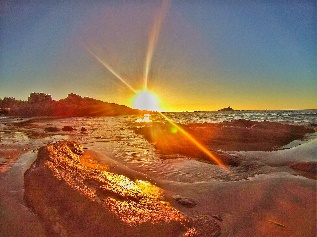 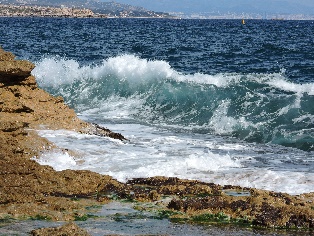                                 Pierre B                                        catherine B                                Pierre B                                        catherine B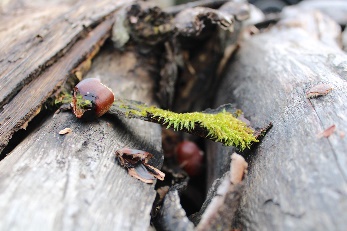 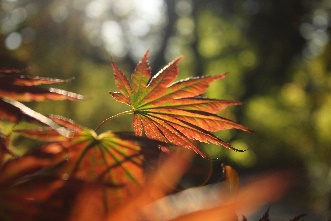                         Léa B                                             Léa B                        Léa B                                             Léa B                        Léa B                                             Léa BLa floreArbres, feuilles, fleurs…Les mammifèresLes mammifères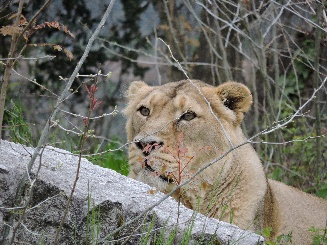 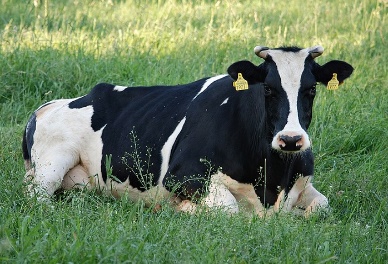                             Catherine  B                                       @Pixabay                            Catherine  B                                       @Pixabay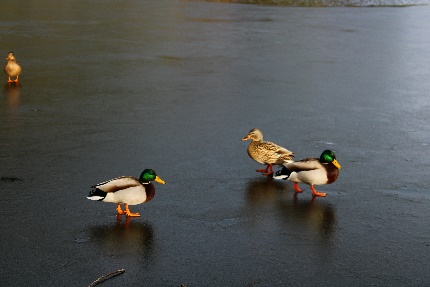 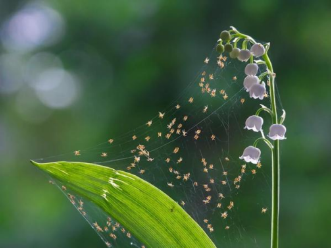                          Léa B                                        http://vmishchenko.com/                         Léa B                                        http://vmishchenko.com/                         Léa B                                        http://vmishchenko.com/Les autres animauxInsectes, oiseaux…L’Homme et la NatureLeurs inter-relationsL’Homme et la NatureLeurs inter-relations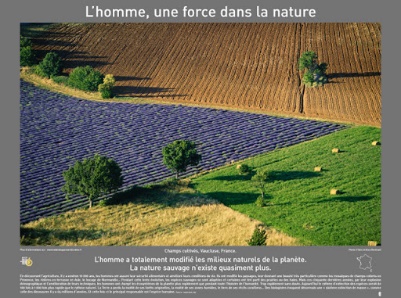 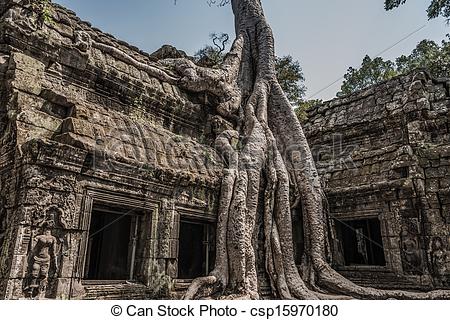              Yann Arthus Bertrand                                         Can stock phot             Yann Arthus Bertrand                                         Can stock phot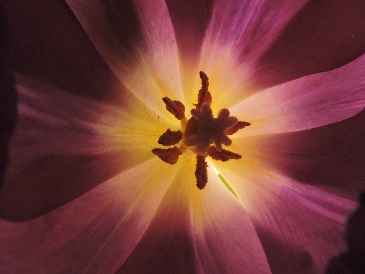 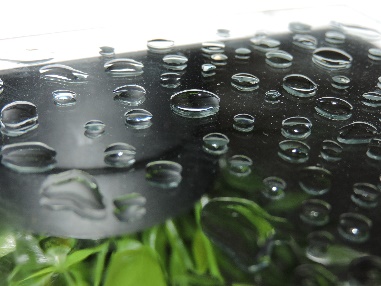                 Catherine B                                             Léa B                Catherine B                                             Léa B                Catherine B                                             Léa BGraphisme, forme et matière de la natureLa vie en confinementVotre ressenti, votre quotidien, la nature vue de l’intérieur …Votre ressenti, votre quotidien, la nature vue de l’intérieur …Votre ressenti, votre quotidien, la nature vue de l’intérieur …